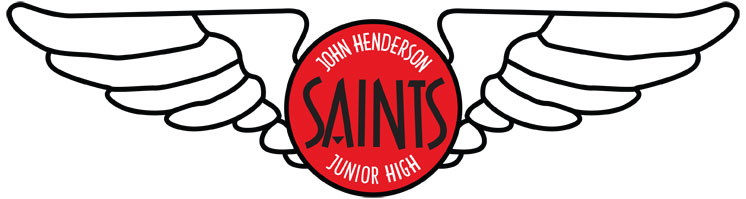 John Henderson Junior HighGrade 8 BoysBasketball Tournament Info and RulesLocation: 		ÉCOLE JOHN HENDERSON SCHOOL930 BRAZIER STREETWINNIPEG, MB  R2K 2P3TELEPHONE:  204-661-2503 FAX: 204-668-9353Tournament date:	Feb. 1 & 2, 2013Participating Teams: Tournament fee: 	$140.00 made payable to ÉCOLE JOHN HENDERSON SCHOOLContact: 		Patricia Tomczyk ptomczyk@retsd.mb.ca Additional Information:	-     Coaches hospitality roomPlease help keep our gym tidy and place all garbage in trash cans. Please communicate this to your players and their parents.John Henderson Junior HighRules and Regulations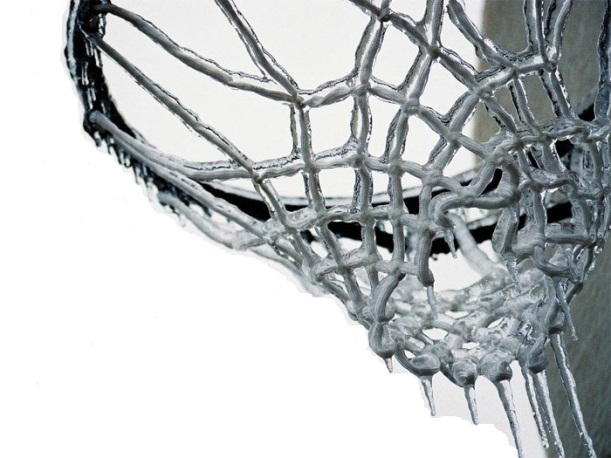 All games are to be played in 4 quarters of 8 minutesFive minute half time (time permitting)Full court press up to 15 points3 point line is in effectFIBA key to be usedMan-to-Man defense. Zone or zone-pressing types of defense are not permittedTemporary double teaming on the ball is allowed No shot clockNo clear out offencesBonus will be awarded at the 5th foul of each quarterTwo time outs in the first half and three for the second halfTime outs to be requested by coach at any stoppage in playIf the game is tied after regulation, an overtime of 3 minutes will be played, with one time out.John HendersonShamrockArthur DayJohn W. GunnSalisbury Morse PlaceH C AverySamuel BurlandCalvin ChristianJohn Henderson Grade 8 Boys Tournament930 Brazier Street(204)-661-2503February 1st and 2ndJohn Henderson4:00 p.m.Fri. Feb 1stArthur Day9:00 a.m.12:00 p.m.Sat. Feb 2ndSMPSat. Feb 2nd5:30 p.m.Fri. Feb 1stSamuel Burland4:30 p.m.7:30 p.m.Sat. Feb 2ndShamrockSat. Feb 2nd7:00 p.m.Fri. Feb 1stJWG10:30 a.m.1:30 p.m.Sat. Feb 2ndHC AverySat. Feb 2nd8:30 p.m.Fri. Feb 1stCalvin Christian3:00 p.m.6:00 p.m.Sat. Feb 2ndSat. Feb 2nd